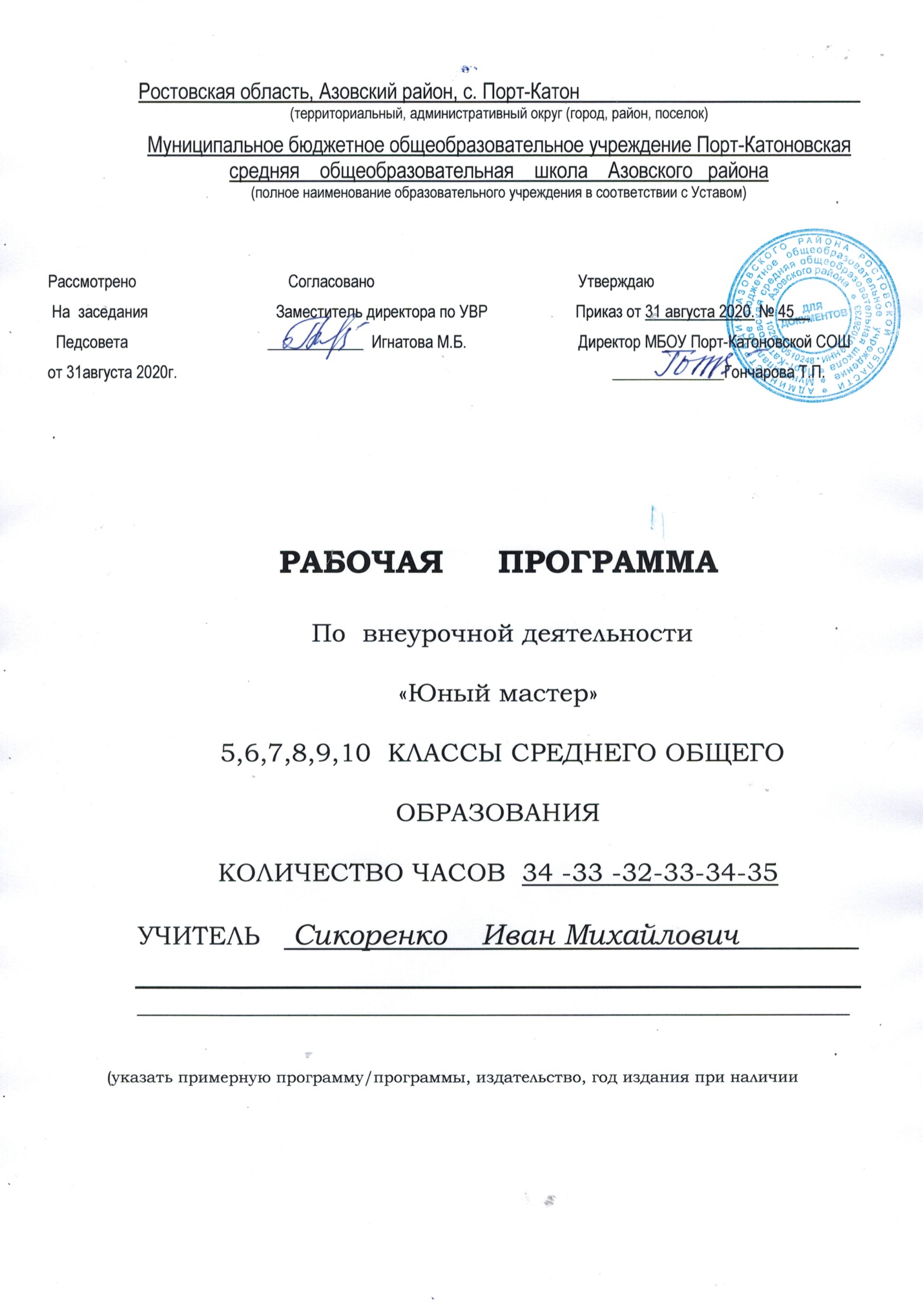 Программа внеурочной деятельности.  Выпиливание лобзиком                                                      Для 5- 6 классовПояснительная запискаРабочая программа кружка для 5-го и 6-го класса составлена на основе ФЗ №273 от 29.12.2012г. «Об образовании в Российской Федерации», федерального компонента государственного стандарта общего образования.Основой послужили программы «Технология» сост. В.Д.Симоненко, Ю.Л.Хотунцев, М. , Просвещение, 2010г. , программа «Декоративно-прикладное творчество» О.А.Кожина, примерные программы внеурочной деятельности, учебный план МБОУ Порт-Катоновской СОШ. Рассчитана на два года обучения ( 1 час в неделю), проведение теоретических и практических занятий с детьми в возрасте 11-13 лет и предназначена для обучающихся основной школы. Программа разработана с учётом материально- технического  и потребностей учащихся.Цель программы-- гармоничное развитие единства личностного, познавательного, коммуникативного и социального развития учащихся;-- воспитание у них интереса к активному познанию истории материальной культуры и семейных традиций своего и других народов;                                                                                        -- уважительного отношения к труду;-- ознакомление с приёмами выпиливания из фанеры;-- расширение кругозора; -- воспитание интереса к творчеству;-- развитие чувства прекрасного.В глазах учащихся главная цель кружкового занятия – изготовление определённого объекта труда. Поэтому все занятия строятся так, чтобы на каждом из них учащиеся занимались производительным трудом. Но нужен не любой производительный труд, а осмысленный, творческий,. Поэтому практической деятельности должна предшествовать актуализация имеющихся у учащихся знаний, сообщение новых, решение творческих задач, связанных с конструированием и  разработкой технологии изготовления объектов труда. Перечисленные требования и приводят к тому. Что кружковое занятие включает в себя обычно следующие этапы: организационный, повторение, обобщение и систематизация ранее изученного материала, инструктажа, решение творческих задач, практическая работа, подведение итогов.       Основные задачи программы-- систематически и последовательно формировать стремление к глубокому и всестороннему восприятию красоты труда и человеческих взаимоотношений;-- воспитать у детей эстетический вкус, приучить к красивой, радующей глаз работе;-- способствовать проявлению технической смекалки, изобретательности;-- способствовать развитию индивидуальных склонностей школьников;-- стимулировать творческую активность школьников. Результаты освоения предмета  и система  их оценки.Дети должны ознакомиться и овладеть:-- с особенностями материалов, используемых в художественной деятельности, выразительными средствами, правилами техники безопасности при работе с ручными инструментами;-- выбирать для работы фанеру с различными свойствами;-- различать фанеру по виду, цвету, толщине;-- размечать фигуры по шаблону, с помощью линейки, угольника, циркуля;-- вырезать точно по намеченным линиям;-- вырезать симметричные фигуры;-- правильно использовать природный материал в своих работах;-- развивать фантазию, воображение, в различных формах творческой художественной деятельности, развивать творческие способности, эмоциональную отзывчивость , приобретать первичные навыки изображения предметного мира, начальные навыки изображения пространства на плоскости;-- активно использовать художественные термины.  По окончании занятий учащиеся  должны знать:-- устройство и применение лобзика-- строение и свойства древесины-- материалы используемые для выпиливания-- основные виды столярных соединений-- основные виды орнаментов-- способы переноса изображения на заготовку-- способы заделки дефектов древесины-- способы отделки готовых изделий.Уметь:-- организовать рабочее место-- безопасно пользоваться инструментами-- переносить изображения на заготовку-- использовать стандартные приёмы выпиливания-- исправлять дефекты материала и изделияПравильно соединять детали готовых изделий-- использовать морилки, лаки, красители-- анализировать качество работы и изделий.Данная программа способствует формированию следующих личностных и метапредметных универсальных учебных действий:Личностные УУД:-- осознание своих творческих возможностей;-- проявление познавательных мотивов-- развитие чувства прекрасного и эстетического чувства, на основе знакомства с мировой и художественной культурой;Регулятивные УУД:-- планировать совместно с учителем свои действия в соответствии с поставленной задачей;-- принимать и сохранять учебную задачу;-- осуществлять итоговый и пошаговый контроль по результату;-- различать способ и результат действия;-- адекватно воспринимать словесную оценку учителя;-- в сотрудничестве с учителем ставить новые учебные задачи.  Познавательные УУД;--  осуществлять поиск и выделять конкретную информацию с помощью учителя;-- строить речевые высказывания в устной форме;-- оформлять свою мысль в устной форме по типу рассуждения;-- включаться в творческую деятельность под руководством учителя.  Коммуникативные УУД:-- формулировать собственное мнение и позицию;-- задавать вопросы;-- допускать возможность существования у людей различных точек зрения, в том числе, не совпадающих с его собственной;-- договариваться и приходить к общему решению в совместной трудовой, творческой  деятельности.Проверка знаний обучающихся: обязательно в конце каждого занятия – анализ детских работ. Содержание программы:  5класс :Вводное занятие. Правила работы в мастерской и правила безопасной работы с ручным инструментом. Заготовки будущих изделий. Устройство лобзика. Организация рабочего места. Правила работы лобзиком. Брак при выпиливании(типичные ошибки) ; меры предупреждения. Способы переноса изображения на заготовку. Стандартные приёмы выпиливания лобзиком. Изготовление отверстий в заготовке. Виды орнаментов.  Правильная работа лобзиком. Инструменты и приспособления. Струбцина . подставка, шило, буравчик, дрель, коловорот, напильники, надфили, наждачная бумага, копировальная бумага, калька, лекало, шаблон. Сведения об используемых материалах. Строение дерева. Строение, свойства и заготовка древесины. Пиломатериалы: виды и использование. Доска и брусок. Виды и свойства фанеры, использование (изделия из фанеры). ДВП, ДСП, пластик. Организация рабочего места. Выбор рисунка (образца изделия). Выпиливание прямых и волнистых линий, приёмы выпиливания углов, выпиливание отверстий, обработка кромки и лицевой части изделий (геометрических фигур, фрагментов орнамента и цифр).  Изготовление простейших игрушек на подставке. Представление о соединении деталей с помощью шипов. Виды шипов. Назначение и изготовление гнезда, предупреждение брака. Подгонка шипа к гнезду. Использование шила, сверла, напильников и надфилей. Правила безопасности. Тонирование , лакирование, покраска изделий. Правила безопасности. Подготовка деталей к сборке. Способы обработки. Перенос изображения на заготовку. Изготовление деталей игрушки, их обработка, с использованием тисков.  Зачистка и обработка «набело» деталей изделия. Сборка насухо, подгонка шипов и гнёзд. Выбор красок. Отделка готовой композиции. Склеивание.                Календарно-тематическое планирование                                        5 класс6класс:Вводное занятие. Правила безопасной работы в мастерской. Изготовление рамки для фотографии. Особенности переноса изображения методом клеток .Заделка дефектов используемого материала и деталей изделия (допущенного брака). Качество. Плотность подгонки деталей. Выполнение соединений несколькими шипами. Работа с клеем. Лаками и красками . Порядок операций и техника безопасности. Выпиливание деталей с применением приёмов правильного выпиливания. Подгонка соединений. Склеивание деталей и отделка готового изделия. Использование древесины. Хвойные и лиственные, твердые и мягкие породы: свойства, применение. Виды пиломатериалов. Виды , свойства и применение фанеры. Другие материалы используемые при выпиливании.  Приёмы выпиливания пазов. Отделка поверхностей, кромок и внутренних контуров орнаментов изделия. Прозрачная и непрозрачная отделка готового изделия. Тонирование, отделка морилкой. Выпиливание лобзиком сложных изделий.                  Календарно-тематическое планирование                                        6 классПрограмма внеурочной деятельностидля 7-8 классовСлесарное  дело.Пояснительная запискаРабочая программа кружка для 5-го и 6-го класса составлена на основе ФЗ №273 от 29.12.2012г. «Об образовании в Российской Федерации», федерального компонента государственного стандарта общего образования.Основой послужили программы «Технология» сост. В.Д.Симоненко, Ю.Л.Хотунцев, М. , Просвещение, 2010г. , программа «Декоративно-прикладное творчество» О.А.Кожина, примерные программы внеурочной деятельности, учебный план МБОУ Порт-Катоновской СОШ. Рассчитана на два года обучения ( 1 час в неделю), проведение теоретических и практических занятий с детьми в возрасте 14-15 лет и предназначена для обучающихся основной школы. Программа разработана с учётом материально- технического  и потребностей учащихся.Цель программы-- гармоничное развитие единства личностного, познавательного, коммуникативного и социального развития учащихся;-- воспитание у них интереса к активному познанию истории материальной культуры и семейных традиций своего и других народов;                                                                                        -- уважительного отношения к труду;-- ознакомление с приёмами выпиливания из фанеры;-- расширение кругозора; -- воспитание интереса к творчеству;-- развитие чувства прекрасного.В глазах учащихся главная цель кружкового занятия – изготовление определённого объекта труда. Поэтому все занятия строятся так, чтобы на каждом из них учащиеся занимались производительным трудом. Но нужен не любой производительный труд, а осмысленный, творческий,. Поэтому практической деятельности должна предшествовать актуализация имеющихся у учащихся знаний, сообщение новых, решение творческих задач, связанных с конструированием и  разработкой технологии изготовления объектов труда. Перечисленные требования и приводят к тому. Что кружковое занятие включает в себя обычно следующие этапы: организационный, повторение, обобщение и систематизация ранее изученного материала, инструктажа, решение творческих задач, практическая работа, подведение итогов.       Основные задачи программы-- систематически и последовательно формировать стремление к глубокому и всестороннему восприятию красоты труда и человеческих взаимоотношений;-- воспитать у детей эстетический вкус, приучить к красивой, радующей глаз работе;-- способствовать проявлению технической смекалки, изобретательности;-- способствовать развитию индивидуальных склонностей школьников;-- стимулировать творческую активность школьников. Результаты освоения предмета  и система  их оценки.Дети должны ознакомиться и овладеть:-- с особенностями материалов, используемых в работе,  правилами техники безопасности при работе с ручными инструментами;-- умением читать и выполнять чертежи, эскизы, технические рисунки;--производить разметку заготовки по чертежу и по шаблону;-- работой на токарном станке--изготавливать изделия из металла-- работой на сверлильном станкеУметь:-- организовать рабочее место-- безопасно пользоваться инструментами-- исправлять дефекты материала и изделия-правильно соединять детали готовых изделий-- анализировать качество работы и изделий.Данная программа способствует формированию следующих личностных и метапредметных универсальных учебных действий:Личностные УУД:-- осознание своих творческих возможностей;-- проявление познавательных мотивов-- развитие чувства прекрасного и эстетического чувства, на основе знакомства с мировой и художественной культурой;Регулятивные УУД:-- планировать совместно с учителем свои действия в соответствии с поставленной задачей;-- принимать и сохранять учебную задачу;-- осуществлять итоговый и пошаговый контроль по результату;-- различать способ и результат действия;-- адекватно воспринимать словесную оценку учителя;-- в сотрудничестве с учителем ставить новые учебные задачи.  Познавательные УУД;--  осуществлять поиск и выделять конкретную информацию с помощью учителя;-- строить речевые высказывания в устной форме;-- оформлять свою мысль в устной форме по типу рассуждения;-- включаться в творческую деятельность под руководством учителя.  Коммуникативные УУД:-- формулировать собственное мнение и позицию;-- задавать вопросы;-- допускать возможность существования у людей различных точек зрения, в том числе, не совпадающих с его собственной;-- договариваться и приходить к общему решению в совместной трудовой, творческой  деятельности.Проверка знаний обучающихся: обязательно в конце каждого занятия – анализ детских работ. Содержание программы:  7класс :Вводое занятие. Правила работы в мастерской и правила безопасной работы с ручным инструментом,при выполнении слесарных работ. Организация работы в слесарной мастерской. Металлы и их свойства. Инструменты и приспособления для слесарных работ. Виды обработки металлов. Разметка. Инструменты и приспособления для разметки. Устройство штангенциркуля. Измерение с помощью штангенциркуля. Рубка металла.устройство слесарных тисков. Виды напильников. Опиливание металла. Отделка поверхности металла.  Защита металла от коррозии. Резание металлов слесарными ножницами. Резание металла слесарной ножовкой. Соединение деталей заклёпками. Виды заклёпок. Инструменты и приспособления для заклёпочных работ. Виды резьбы. Нарезание резьбы.                Календарно-тематическое планирование                                        7 класс   8класс:Вводре занятие. Правила безопасной работы в мастерской. Нарезание внутренней резьбы. Нарезание наружной резьбы. Правка и гибка металла. Инструменты и приспособления для правки и гибки металла. Шабрение, притирка, доводка.  Паяние и лужение. Сварка металлов. Склеивание металлов. Термическая обработка металлов.  Устройство сверлильного станка. Виды свёрл. Сверление металлов. Инструменты и приспособления для сверления металлов. Зенкование. инструменты и приспособления для зенкования.  Развертывание отверстий. Инструменты для слесарно-сборочных работ. Слесарно-сборочные работы. Обобщающее занятие.                Календарно-тематическое планирование                                        8 класс9 классРАЗДЕЛ 1. Пояснительная запискаПрограмма курса «Основы проектной деятельности» предназначена для изучения основ проектирования обучающимися.    Программа рассчитана на учащихся  9  класс.Программа предусматривает занятия в 1 раз неделю  по  1часа. 35 часовФорма занятий: индивидуальнаяОписание места учебного предмета в учебном планеВ соответствии с базисным учебным планом курс изучения проектной деятельности в рассчитан на 1 час в неделю (35 часов в год). Срок реализации программы – один год.РАЗДЕЛ 2. Характеристика основных результатов, на которые ориентирована программаЦель курса «Основы проектной деятельности»Цель данного курса состоит в формировании проектных умений обучающихся как одного из условий развития их индивидуальности.Для достижения поставленной цели решаются следующие задачи: Образовательные: 1.     Познакомить с понятием «проектная деятельность», видами проектов.2.     Научить формулировать проблемы, ставить проблемные вопросы.3.     Научить работать с различными источниками информации.4.     Научить способам первичной обработки информации.5.     Научить наблюдать, экспериментировать и оформлять результаты.6.     Научить работать в группе, команде.7.     Научить оценивать свои и чужие результаты.8.     Познакомить с разными видами представления результатов своей деятельности. Воспитательные, развивающие: 1.   Способствовать повышению личной уверенности  у каждого участника проектного обучения, его самореализации и рефлексии.2.   Развивать исследовательские умения.Предметные результаты освоения курсаПрежде всего,  оцениваются сформированность  универсальных учебных действий обучающимися в ходе осуществления ими проектной деятельности по определенным критериям:1)    Презентация содержания работы самим учащимся:- характеристика самим обучающимся собственной деятельности («история моих открытий»);- постановка задачи, описание способов ее решения, полученных результатов, критическая оценка самим обучающимся работы и полученных результатов.2)    Качество защиты работы:- четкость и ясность изложения задачи;- убедительность рассуждений;- последовательность в аргументации;- логичность и оригинальность.3)    Качество наглядного представления работы:-использование рисунков, схем, графиков, моделей и других средств наглядной презентации;- качество текста (соответствие плану, оформление работы, грамотность по теме изложения, наличие приложения к работе).4)    Коммуникативные умения:- анализ самим обучающимся поставленных перед ним вопросов со стороны других обучающихся, учителя, других членов комиссии, выявление обучающимся проблем в собственном понимании и понимании участников обсуждения, разрешение возникших проблем – ясный и четкий ответ либо описание возможных направлений для размышлений;- умение активно  участвовать в дискуссии: выслушивание и понимание чужой точки зрения, поддерживание диалога уточняющими вопросами, аргументация собственной точки зрения, развитие темы обсуждения, оформление выводов дискуссии. Ключевым моментом в процессе оценки результатов проектной работы является развитие навыков анализа собственной деятельности обучающимися. Особое место занимает самооценивание, цель которого – осмысление обучающимся собственного опыта, выявление причин успеха или неудачи, осознание собственных проблем и поиск внутренних ресурсов, способствующих их разрешению.Личностные и метапредметные результатыЛичностныеУ школьников будут сформированы:учебно-познавательный интерес к новому учебному материалу и способам решения новой задачи;способность к самооценке на основе критериев успешности внеучебной деятельности;ориентация на понимание причин успеха во внеучебной деятельности, в том числе на самоанализ и самоконтроль результата, на анализ соответствия результатов требованиям конкретной задачи;чувство прекрасного и эстетические чувства на основе знакомства с мировой и отечественной художественной культурой.Ученик получит возможность для формирования:внутренней позиции школьника на уровне положительного отношения к школе, понимания необходимости учения, выраженного в преобладании учебно-познавательных мотивов и предпочтении социального способа оценки знаний;выраженной устойчивой учебно-познавательной мотивации учения;устойчивого учебно-познавательного интереса к новым общим способам решения задач;адекватного понимания причин успешности/неуспешности внеучебной деятельности;осознанных устойчивых эстетических предпочтений и ориентации на искусство как значимую сферу человеческой жизни.РегулятивныеШкольник научится:планировать свои действия в соответствии с поставленной задачей и условиями ее реализации, в том числе во внутреннем плане; учитывать установленные правила в планировании и контроле способа решения;осуществлять итоговый и пошаговый контроль по результату;оценивать правильность выполнения действия на уровне адекватной ретроспективной оценки соответствия результатов требованиям данной задачи и задачной области;адекватно воспринимать предложения и оценку учителей, товарищей, родителей и других людей;различать способ и результат действия.Ученик получит возможность научиться:в сотрудничестве с учителем ставить новые учебные задачи;проявлять познавательную инициативу в учебном сотрудничестве;самостоятельно адекватно оценивать правильность выполнения действия и вносить необходимые коррективы в исполнение как по ходу его реализации, так и в конце действия.ПознавательныеШкольник научится:осуществлять поиск необходимой информации для выполнения внеучебных заданий с использованием учебной литературы и в открытом информационном пространстве, энциклопедий, справочников (включая электронные, цифровые), контролируемом пространстве Интернета;осуществлять запись (фиксацию) выборочной информации об окружающем мире и о себе самом, в том числе с помощью инструментов ИКТ;строить сообщения, проекты в устной и письменной форме; проводить сравнение и классификацию по заданным критериям;устанавливать причинно-следственные связи в изучаемом круге явлений;строить рассуждения в форме связи простых суждений об объекте, его строении, свойствах.Ученик получит возможность научиться:осуществлять расширенный поиск информации с использованием ресурсов библиотек и сети Интернет; записывать, фиксировать информацию об окружающем мире с помощью инструментов ИКТ;осознанно и произвольно строить сообщения в устной и письменной форме; осуществлять выбор наиболее эффективных способов решения задач в зависимости от конкретных условий;осуществлять синтез как составление целого из частей, самостоятельно достраивая и восполняя недостающие компоненты;строить логическое рассуждение, включающее установление причинно-следственных связей.КоммуникативныеШкольник научится:адекватно использовать коммуникативные, прежде всего – речевые, средства для решения различных коммуникативных задач, строить монологическое сообщение, владеть диалогической формой коммуникации, используя, в том числе средства и инструменты ИКТ и дистанционного общения;допускать возможность существования у людей различных точек зрения, в том числе не совпадающих с его собственной, и ориентироваться на позицию партнера в общении и взаимодействии;учитывать разные мнения и стремиться к координации различных позиций в сотрудничестве;формулировать собственное мнение и позицию;договариваться и приходить к общему решению в совместной деятельности, в том числе в ситуации столкновения интересов;задавать вопросы;использовать речь для регуляции своего действия;адекватно использовать речевые средства для решения различных коммуникативных задач, строить монологическое высказывание, владеть диалогической формой речи.Ученик получит возможность научиться:учитывать разные мнения и интересы и обосновывать собственную позицию;понимать относительность мнений и подходов к решению проблемы;аргументировать свою позицию и координировать ее с позициями партнеров в сотрудничестве при выработке общего решения в совместной деятельности;задавать вопросы, необходимые для организации собственной деятельности и сотрудничества с партнером;осуществлять взаимный контроль и оказывать в сотрудничестве необходимую взаимопомощь;адекватно использовать речь для планирования и регуляции своей деятельности;адекватно использовать речевые средства для эффективного решения разнообразных коммуникативных задач.Результатом проектной деятельности обучающихся станет личностно или общественно значимый продукт, а именно: презентация своей работыРАЗДЕЛ 3. Содержание  программыТема 1. Понятие «Учебный проект» (2ч.)Что такое учебный проект. Основные теоретические сведения, термины. Виды проектов.Тема 2. Ситуация и проблема. Постановка цели.  Формулирование темы  (4ч.)Что такое ситуация. Выделение признаков ситуации. Желаемая и реальная ситуации. Обоснование желаемой ситуации. Описание ситуации в рамках проекта. Формулирование проблемы и анализ проблемы с различных точек зрения.      Постановка цели как прогнозируемый результат. Требования к формулированию цели.  Связь между достижением цели и решением проблемы проекта.Практическая работа «Мозговой штурм (проблема, цель, тема проекта)».Тема 3. Планирование деятельности. Формулирование задач. (2ч.)Что такое задача. Определение и формирование задач, адекватных целям. Как разбить задачу на шаги. Планирование деятельности.  Алгоритм выполнения исследовательского проекта:I. Исследовательский этап.1. Осознание и обоснование актуальности темы: поиск и выбор темы проекта, определение потребности.2. Формулировка проблемы исследования.3. Выделение предмета и объекта исследования.4. Обозначение задач исследования.5. Определение методов исследования.6. Определение источников информации: сбор, изучение и обработка необходимой информации об объекте.Тема 4.   Работа  над изделием для творческого проекта. (12 ч.) Творческий проект  по выбору учащегося.  Актуальность. Поисковый этап. Конструкторский этап. Технологический этап. Разработки и оформление инструкционных карт. Изготовление изделия. Самоанализ.  Тема 5. Способы   обработки информации. Оформление презентации(8 ч) Подготовка информации для презентации. Составление записей по прочитанному тексту.   Обсуждение заполненных   текста. Подготовка презентации. Разработка презентаций и дизайн оформления. Работа над проектом  Работа на компьютере – структурирование материала, создание презентации.  Тема  6. Сам себе эксперт. (4 ч). Подготовка презентации. Разработка презентации и дизайн оформления. Учимся рефлексировать. Мониторинг исследовательской деятельности обучающихся. Подготовка к защите.Психологический аспект готовности к выступлению. Как правильно спланировать сообщение о своем исследовании. Как выделить главное и второстепенное. Культура выступления: соблюдение правил этикета, ответы на вопросы, заключительное слово Эталон. Оценка.   Самооценка.Коллективное обсуждение проблем: «Что такое защита», «Как отвечать на вопросы».Тема  7  Защита проектов. (2ч).   Анализ результатов и качества выполнения проекта.  Конференция. Выступления учащихся с презентацией своих проектов.Анализ проектно-исследовательской деятельности.Методы контроля: консультация,  защита исследовательских работ, выступление, выставка, презентация,           РАЗДЕЛ 4.  Тематическое планированиепо технологии «Работа над проектом» -9 классКалендарно тематическое планирование  «Мастер»  9  кл. Итого :  35 часов10 классРАЗДЕЛ 1. Пояснительная запискаПрограмма курса «Основы проектной деятельности» предназначена для изучения основ проектирования обучающимися.    Программа рассчитана на учащихся  10 класса.Программа предусматривает занятия в 1 раз неделю Форма занятий: индивидуальнаяОписание места учебного предмета в учебном планеВ соответствии с базисным учебным планом курс изучения проектной деятельности в рассчитан на 1 час в неделю (35 часов в год). Срок реализации программы – один год.РАЗДЕЛ 2. Характеристика основных результатов, на которые ориентирована программаЦель курса «Основы проектной деятельности»Цель данного курса состоит в формировании проектных умений обучающихся как одного из условий развития их индивидуальности.Для достижения поставленной цели решаются следующие задачи: Образовательные: 1.     Познакомить с понятием «проектная деятельность», видами проектов.2.     Научить формулировать проблемы, ставить проблемные вопросы.3.     Научить работать с различными источниками информации.4.     Научить способам первичной обработки информации.5.     Научить наблюдать, экспериментировать и оформлять результаты.6.     Научить работать в группе, команде.7.     Научить оценивать свои и чужие результаты.8.     Познакомить с разными видами представления результатов своей деятельности. Воспитательные, развивающие: 1.   Способствовать повышению личной уверенности  у каждого участника проектного обучения, его самореализации и рефлексии.2.   Развивать исследовательские умения.Предметные результаты освоения курсаПрежде всего,  оцениваются сформированность  универсальных учебных действий обучающимися в ходе осуществления ими проектной деятельности по определенным критериям:1)    Презентация содержания работы самим учащимся:- характеристика самим обучающимся собственной деятельности («история моих открытий»);- постановка задачи, описание способов ее решения, полученных результатов, критическая оценка самим обучающимся работы и полученных результатов.2)    Качество защиты работы:- четкость и ясность изложения задачи;- убедительность рассуждений;- последовательность в аргументации;- логичность и оригинальность.3)    Качество наглядного представления работы:-использование рисунков, схем, графиков, моделей и других средств наглядной презентации;- качество текста (соответствие плану, оформление работы, грамотность по теме изложения, наличие приложения к работе).4)    Коммуникативные умения:- анализ самим обучающимся поставленных перед ним вопросов со стороны других обучающихся, учителя, других членов комиссии, выявление обучающимся проблем в собственном понимании и понимании участников обсуждения, разрешение возникших проблем – ясный и четкий ответ либо описание возможных направлений для размышлений;- умение активно  участвовать в дискуссии: выслушивание и понимание чужой точки зрения, поддерживание диалога уточняющими вопросами, аргументация собственной точки зрения, развитие темы обсуждения, оформление выводов дискуссии. Ключевым моментом в процессе оценки результатов проектной работы является развитие навыков анализа собственной деятельности обучающимися. Особое место занимает самооценивание, цель которого – осмысление обучающимся собственного опыта, выявление причин успеха или неудачи, осознание собственных проблем и поиск внутренних ресурсов, способствующих их разрешению.Личностные и метапредметные результатыЛичностныеУ школьников будут сформированы:учебно-познавательный интерес к новому учебному материалу и способам решения новой задачи;способность к самооценке на основе критериев успешности внеучебной деятельности;ориентация на понимание причин успеха во внеучебной деятельности, в том числе на самоанализ и самоконтроль результата, на анализ соответствия результатов требованиям конкретной задачи;чувство прекрасного и эстетические чувства на основе знакомства с мировой и отечественной художественной культурой.Ученик получит возможность для формирования:внутренней позиции школьника на уровне положительного отношения к школе, понимания необходимости учения, выраженного в преобладании учебно-познавательных мотивов и предпочтении социального способа оценки знаний;выраженной устойчивой учебно-познавательной мотивации учения;устойчивого учебно-познавательного интереса к новым общим способам решения задач;адекватного понимания причин успешности/неуспешности внеучебной деятельности;осознанных устойчивых эстетических предпочтений и ориентации на искусство как значимую сферу человеческой жизни.РегулятивныеШкольник научится:планировать свои действия в соответствии с поставленной задачей и условиями ее реализации, в том числе во внутреннем плане; учитывать установленные правила в планировании и контроле способа решения;осуществлять итоговый и пошаговый контроль по результату;оценивать правильность выполнения действия на уровне адекватной ретроспективной оценки соответствия результатов требованиям данной задачи и задачной области;адекватно воспринимать предложения и оценку учителей, товарищей, родителей и других людей;различать способ и результат действия.Ученик получит возможность научиться:в сотрудничестве с учителем ставить новые учебные задачи;проявлять познавательную инициативу в учебном сотрудничестве;самостоятельно адекватно оценивать правильность выполнения действия и вносить необходимые коррективы в исполнение как по ходу его реализации, так и в конце действия.ПознавательныеШкольник научится:осуществлять поиск необходимой информации для выполнения внеучебных заданий с использованием учебной литературы и в открытом информационном пространстве, энциклопедий, справочников (включая электронные, цифровые), контролируемом пространстве Интернета;осуществлять запись (фиксацию) выборочной информации об окружающем мире и о себе самом, в том числе с помощью инструментов ИКТ;строить сообщения, проекты в устной и письменной форме; проводить сравнение и классификацию по заданным критериям;устанавливать причинно-следственные связи в изучаемом круге явлений;строить рассуждения в форме связи простых суждений об объекте, его строении, свойствах.Ученик получит возможность научиться:осуществлять расширенный поиск информации с использованием ресурсов библиотек и сети Интернет; записывать, фиксировать информацию об окружающем мире с помощью инструментов ИКТ;осознанно и произвольно строить сообщения в устной и письменной форме; осуществлять выбор наиболее эффективных способов решения задач в зависимости от конкретных условий;осуществлять синтез как составление целого из частей, самостоятельно достраивая и восполняя недостающие компоненты;строить логическое рассуждение, включающее установление причинно-следственных связей.КоммуникативныеШкольник научится:адекватно использовать коммуникативные, прежде всего – речевые, средства для решения различных коммуникативных задач, строить монологическое сообщение, владеть диалогической формой коммуникации, используя, в том числе средства и инструменты ИКТ и дистанционного общения;допускать возможность существования у людей различных точек зрения, в том числе не совпадающих с его собственной, и ориентироваться на позицию партнера в общении и взаимодействии;учитывать разные мнения и стремиться к координации различных позиций в сотрудничестве;формулировать собственное мнение и позицию;договариваться и приходить к общему решению в совместной деятельности, в том числе в ситуации столкновения интересов;задавать вопросы;использовать речь для регуляции своего действия;адекватно использовать речевые средства для решения различных коммуникативных задач, строить монологическое высказывание, владеть диалогической формой речи.Ученик получит возможность научиться:учитывать разные мнения и интересы и обосновывать собственную позицию;понимать относительность мнений и подходов к решению проблемы;аргументировать свою позицию и координировать ее с позициями партнеров в сотрудничестве при выработке общего решения в совместной деятельности;задавать вопросы, необходимые для организации собственной деятельности и сотрудничества с партнером;осуществлять взаимный контроль и оказывать в сотрудничестве необходимую взаимопомощь;адекватно использовать речь для планирования и регуляции своей деятельности;адекватно использовать речевые средства для эффективного решения разнообразных коммуникативных задач.Результатом проектной деятельности обучающихся станет личностно или общественно значимый продукт, а именно: презентация своей работыРАЗДЕЛ 3. Содержание  программыВводное занятие. Настольный лобзиковый станок.Выявление потребности в изделии. Сбор и анализ информации. Анализ конструкции станка.Разработка эскизного проекта.Разработка технологии изготовления  изделия.Подбор материалов и инструментов для изготовления станка.Изготовление лобзикового станка.Испытания и регулировка станка.РАЗДЕЛ 4.  Тематическое планированиепо технологии «Работа над проектом» -10 классКалендарно тематическое планирование Итого :  35 часовДатаТема урокаЕдиница содержанияФормируемая компетенцияПримечание03.09Вводное занятие. Правила безопасной работы ручным инструментом.Организовывать рабочее место.Коммуникативная: умение правильно произносить слова и термины  по технологии10,09Заготовки будущих изделий. Устройство лобзика. Организация рабочего места.Организовывать рабочее место.Устройство и применение лобзикаРефлексивная: владение навыками контроля и оценки своей деятельности17,09Правила работы лобзиком. Брак при выпиливании( типичные ошибки), еры предупрежденияУстройство и применение лобзикаРефлексивная: владение навыками контроля и оценки своей деятельности24,09Способы переноса изображения на заготовкуПереносить изображение на заготовкуРефлексивная: владение способами контроля и оценки соей деятельности01,10Стандартные приёмы выпиливания  лобзикомИспользовать стандартные приёмы резанияРефлексивная: владение  навыками контроля и оценки своей деятельности08,10Изготовление отверстий в заготовках. Виды орнаментов.Основные виды резных орнаментовКоммуникативная: умение правильно произносить слова и термины по теме15,10Правильная работа лобзиком. Инструменты и приспособления.Инструменты и приспособленияКоммуникативная: умение правильно произносить слова и термины22,10Струбцина, подставка шило и другие инструменты и приспособления.Инструменты и приспособленияКоммуникативные: умение правильно произносить слова и термины29.10Выпиливание основных видов орнаментовОсновные виды орнаментовКоммуникативная: умение произносить слова и термины по теме12,11Сведения об используемых материалах. Строение дерева. Строение свойства и заготовка древесины.Строение и свойства древесиныКоммуникативная: умение правильно произносить слова и термины по теме19,11Пиломатериалы: виды, использование. Доска и брус. Виды и свойства фанеры. Использование фанеры. ДВП, ДСП, пластик.Строение и свойства древесиныЦенностно-смысловая: выбор способа решения учебной задачи26.11Организация рабочего места. Выбор рисунка (образца) изделия.Организовывать рабочее местоРефлексивная: владение навыками контроля и оценки своей деятельности03.12Выпиливание прямых и волнистых линий. Приёмы выпиливания углов.Использовать стандартные приёмы резанияКоммуникативные: умение правильно произносить слова и термины10,12Изготовление отверстий. Анализировать качество работы и изделийРефлексивная: владение навыками контроля и оценки своей деятельности17,12Обработка кромки и лицевой части изделий.Анализировать качество работы и изделийРефлексивная: владение навыками контроля и оценки своей деятельности24.12Самостоятельная работа.Использовать стандартные приёмы резанияАнализировать качество работы Учебно-познавательная: самостоятельно выполнять работы14,01Выпиливание сложных изделийОрганизовывать рабочее местоИспользовать стандартные приёмы резанияРефлекивная: владение навыками контроля и оценки своей деятельности21,01Изготовление простейших игрушек на подставкеИспользовать стандартные приёмы резания Способы переноса изображения на заготовкуРефлексивная: владение навыками контроля и оценки своей деятельности28.01Фигурки животных, силуэты растений и техники на подставкеИспользовать стандартные приёмы резанияСпособы переноса изображения на заготовкуРефлексивная: владение навыками контроля и оценки своей деятельности04,02Соединение деталей с помощью шиповОсновные виды столярных соединенийЦенностно-смысловая: Выбор способа решения задачи11,02Способы переноса изображения на заготовкуСпособы переноса изображения на заготовкуРефлексивная: владение навыками контроля и оценки своей деятельности18,02Изготовление отверстий в заготовке. Виды орнаментов.Основные виды резных орнаментовРефлексивная: владение навыками контроля и оценки своей деятельности25.02Инструменты и приспособления для выпиливанияБезопасное пользование инструментомРефлексивная: владение навыками контроля и оценки своей деятельности04,03Виды шипов. Назначение и изготовление гнезда, предупреждение брака. Подгонка шипа к гнезду.Правильно соединять детали готовых изделийРефлексивная: владение навыками контроля и оценки своей деятельности11,03Тонирование, лакирование, покраска изделий. Правила техники безопасности. Подготовка деталей к сборке.Правильно соединять детали готовых изделийРефлексивная: владение навыками контроля и оценки своей деятельности18.03Способы обработки деталей при сборке готовых изделийАнализировать качество работы и изделийРефлексивная: владение  навыками контроля и оценки своей деятельности01,04Практическая работа. Перенос изображения на заготовку. Изготовление деталей.Переносить изображение на заготовку. Безопасно пользоваться инструментомРефлексивная: владение навыками контроля и оценки своей деятельности08,04Сборка готовых изделий. Покраска изделий.Правильно соединять детали готовых изделийУчебно-познавательная: самостоятельно создавать алгоритм последовательности выполнения работ15,04Цветовое оформление композиции. Прозрачная и непрозрачная отделка. Использование морилки, лаков, красителей. Техника безопасности.Использование морилок, лаков, красителейЦенностно-смысловая: выбор способа решения учебной задачи22,04Зачистка и обработка « набело» деталей изделия. Сборка  насухо, подгонка шипов и гнёзд. Выбор красок.Способы отделки готовых изделийАнализ качества работы и изделийЦенностно-смысловая: выбор способа решения учебной задачи29.04Зачистка и обработка «набело» деталей изделия. Сборка насухо, подгонка шипов и гнёзд. Выбор красок.Анализ качества работы и готовых изделийКоммуникативная: умение правильно произносить слова и термины06,05Отделка готовой композиции. Склеивание.Способы отделки готовых изделийРефлексивная: владение навыками контроля и оценки своей деятельности13,05Отделка готовой композицииСпособы отделки готовых изделийРефлексивная: владение навыками контроля и оценки своей деятельности20.05Участие в выставкахУчебно-познавательная27.05Участие в выставкахУчебно-познавательнаявсего35час.Дата  Тема урокаЕдиница содержанияФормируемая компетенцияПримечание04,09Вводное занятие. План работы на год. Правила безопасности работы в мастерской.Безопасно пользоваться инструментомУчебно-познавательная: самостоятельно выполнять практические работы.11,09Изготовление рамки для фотографии.Использовать стандартные приёмы резанияРефлексивная: владение навыками контроля и оценки своей деятельности18,09Особенности переноса изображения методом клеток. Аппликация (накладные узоры)Способы переноса изображения на заготовкуПереносить изображение на заготовкуЦенностно-смысловая: выбор способа решения учебной задачи25,09Заделка дефектов используемого материала и деталей изделий (допущенного брака).Способы заделки дефектов древесиныУчебно-познавательная: самостоятельно выполнять практические работы02.10Качество подгонки деталей. Выполнение соединений.Основные виды столярных соединенийУчебно-познавательные: самостоятельно выполнять практические работы09,10Работа с клеем. Техника безопасности.Основные виды столярных соединенийКоммуникативная: умение правильно произносить слова и термины16,10Работа с лаками и красками. Порядок операций и техника безопасности.Использовать морилки, лаки, красителиКоммуникативные: Умение  правильно произносить слова и термины.23,10Практическая работа. Перенос изображения на заготовки.Способы переноса изображения на заготовкуРефлексивная: владение навыками контроля и оценки своей деятельности13,11Выпиливание деталей с применением приёмов правильного выпиливанияИспользовать стандартные приёмы резанияРефлексивная: владение навыками контроля и оценки своей деятельности20,11Выпиливание деталей с применением приёмов правильного выпиливания.Использовать стандартные приёмы резанияРефлексивные: владение навыками контроля27,11Выпиливание деталей с применением приёмов правильного выпиливанияИспользовать стандартные приёмы резанияРефлексивная: владение навыками контроля и оценки своей деятельности04.12Выпиливание деталей с применением приёмов правильного выпиливанияИспользовать стандартные приёмы выпиливанияРефлексивная: владение навыками контроля и оценки своей деятельности11,12Подгонка соединенийОрганизовывать рабочее местоРефлексивная: владение навыками контроля и оценки своей деятельности18,12Подгонка соединенийОрганизовать рабочее местоРефлексивная: владение навыками контроля и оценки своей деятельности25,12Склеивание деталей и отделка готового изделия.Основные виды столярных соединенийРефлексивная: владение навыками контроля и оценки своей деятельности15,01Склеивание деталей и отделка готового изделияОсновные виды столярных соединенийРефлексивная: владение навыками контроля и оценки своей деятельности22,01Хвойные и лиственные, твёрдые и мягкие породы: свойства и применениеСтроение и свойства древесиныКоммуникативная: умение  правильно произносить слова и термины29,01Виды пиломатериалов. Виды, свойства и применение фанеры. Другие материалы используемые при выпиливании.Строение и свойства древесиныКоммуникативная: умение правильно произносить слова и термины05.02Виды соединения деталейОсновные виды столярных соединенийКоммуникативная: умение правильно произносить слова и термины12,02Соединение гвоздями, шурупами, болтами. Соединение  шипами и шкантами.Основные виды столярных соединенийРефлексивная: владение навыками контроля и оценки своей деятельности19,02Выполнение соединений несколькими шипами. Правильная подгонка соединений.Основные виды столярных соединенийРефлексивная: владение навыками контроля и оценки своей деятельности26.02Изготовление настенной полочки.Использовать стандартные приёмы резанияУчебно-познавательная6 самостоятельно выполнять практические работы05.03Изготовление салфетницыБезопасно пользоваться инструментомУчебно-познавательная: самостоятельно выполнять практические работы12,03Изготовление салфетницыБезопасно пользоваться инструментомУчебно-познавательная6 самостоятельно выполнять практические работы19.03Изготовление салфетницыБезопасно пользоваться инструментомУчебно-познавательная: самостоятельно выполнять практические работы02,04Особенности переноса на заготовку симметричного орнаментаСпособы переноса изображения на заготовкуРефлексивная: владение навыками контроля и оценки своей деятельности09,04Изготовление стандартных деталейИспользовать стандартные приёмы резанияРефлексивная: владение навыками контроля и оценки своей деятельности16.04Изготовление стандартных деталейИспользовать стандартные приёмы резанияРефлексивная: владение навыками контроля и оценки своей деятельности23.04Тонирование (отделка изделияСпособы отделки готовых изделийУчебно-познавательная: самостоятельно выполнять практические работы30.04Зачистка готового изделияСпособы отделки готовых изделийУчебно-познавательная:Самостоятельно выполнять практические работы07.05Отделка готового изделияСпособы отделки готовых изделийУчебно-познавательная14.05Отделка готового изделияСпособы отделки готовых изделийУчебно-познавательная21.05Зачистка и отделка готового изделияСпособы отделки готового изделияУчебно-познавательная28.05Зачистка и отделка готового изделияСпособы отделки готового изделияУчебно-познавательнаяитого34.часаДатаТема урокаЕдиница содержанияФормируемая компетенцияПримечание03,09Вводное занятие. Правила безопасной работы ручным инструментом при выполнении слесарных работ.Организовывать рабочее место.Коммуникативная: умение правильно произносить слова и термины  по технологии10,09Организация рабочего места.Организовывать рабочее место.Рефлексивная: владение навыками контроля и оценки своей деятельности17,09Металлы и их свойстваУметь определять металлы по внешним признакамРефлексивная: владение навыками контроля и оценки своей деятельности24,09Инструменты и приспособления для слесарных работИнструменты для слесарных работРефлексивная: владение способами контроля и оценки соей деятельности01,10Техника безопасности при выполнении слесарных работИспользовать безопасные приёмы трудаРефлексивная: владение  навыками контроля и оценки своей деятельности08,10Виды обработки металловОбработка металлов давлением;резаниемКоммуникативная: умение правильно произносить слова и термины по теме15,10Разметка Инструменты и приспособленияКоммуникативная: умение правильно произносить слова и термины22,10Инструменты и приспособления для разметкиИнструменты и приспособленияКоммуникативные: умение правильно произносить слова и термины12,11Устройство штангенциркуляТехнические измеренияКоммуникативная: умение произносить слова и термины по теме19,11Измерение с помощью штангенциркуляТехнические измеренияКоммуникативная: умение правильно произносить слова и термины по теме26,11Измерение с помощью штангенциркуляТехнические измеренияЦенностно-смысловая: выбор способа решения учебной задачи03,12Рубка металлаИнструменты для рубки металлаРефлексивная: владение навыками контроля и оценки своей деятельности10,12Рубка металлаБезопасное выполнение работКоммуникативные: умение правильно произносить слова и термины17,12Устройство слесарных тисковПрименение слесарных тисковРефлексивная: владение навыками контроля и оценки своей деятельности24,12Виды напильниковИспользовать стандартные приёмы опиливанияРефлексивная: владение навыками контроля и оценки своей деятельности31,12Опиливание металловИспользовать стандартные приёмы опиливанияУчебно-познавательная: самостоятельно выполнять работы14,01Опиливание металловИспользовать стандартные приёмы опиливания21,01Опиливание металловИспользовать стандартные приёмы опиливанияРефлексивная: владение навыками контроля и оценки своей деятельности28,01Опиливание  металловИспользовать приёмы опиливания металловРефлексивная: владение навыками контроля и оценки своей деятельности04,02Отделка поверхности металловИспользовать приёмы отделки металловЦенностно-смысловая: Выбор способа решения задачи11,02Отделка поверхности металловИспользовать приёмы отделки металловРефлексивная: владение навыками контроля и оценки своей деятельности18,02Защита металлов от коррозииПодбор и нанесение антикоррозийных составовРефлексивная: владение навыками контроля и оценки своей деятельности25,02Защита металлов от коррозииБезопасное пользование инструментомРефлексивная: владение навыками контроля и оценки своей деятельности04,03Резание слесарной ножовкойБезопасное пользование инструментомРефлексивная: владение навыками контроля и оценки своей деятельности11,03Резание слесарной ножовкойБезопасное пользование инструментомРефлексивная: владение навыками контроля и оценки своей деятельности18,03Резание металлов слесарными ножницамиПравильное использование терминов и определенийРефлексивная:Владение навыками контроля своей деятельности01,04Соединение деталей заклёпкамиБезопасно пользоваться инструментомРефлексивная: владение навыками контроля и оценки своей деятельности08,04Соединение деталей заклёпкамиПравильно соединять детали готовых изделийУчебно-познавательная: самостоятельно создавать алгоритм последовательности выполнения работ15,04Соединение деталей заклёпкамиБезопасно пользоваться инструментомЦенностно-смысловая: выбор способа решения учебной задачи22,04Соединение деталей заклёпкамиПодбор заклёпок в зависимости от условии работы изделияЦенностно-смысловая: выбор способа решения учебной задачи29,04Инструменты и приспособления для заклёпочных работБезопасное пользование инструментомКоммуникативная: умение правильно произносить слова и термины06,05Виды заклёпокПодбор заклёпок в зависимости от условий работы изделияРефлексивная: владение навыками контроля и оценки своей деятельности13,05 Виды резьбыИнструменты для нарезания резьбыРефлексивная: владение навыками контроля и оценки своей деятельности20,05Нарезание резьбыБезопасное пользование  инструментомРефлексивная: владение навыками оценки своей работы27,05Обобщающее занятиеПодведение итогов работыДатаДата  Тема урокаЕдиница содержанияФормируемая компетенцияПримечание04,0904,09Вводное занятие. План работы на год. Правила безопасности работы в мастерской.Безопасно пользоваться инструментомУчебно-познавательная: самостоятельно выполнять практические работы.11,0911,09Инструменты и приспособления для нарезания наружной резьбыПравильное использование терминов и определенийРефлексивная: владение навыками контроля и оценки своей деятельности18,0918,09Нарезание наружной резьбыБезопасное пользование инструментомЦенностно-смысловая: выбор способа решения учебной задачи25,0925,09Инструменты и приспособления для нарезания внутренней резьбыПравильное использование терминов и определенийУчебно-познавательная: самостоятельно выполнять практические работы02,1002,10Нарезание внутренней резьбыБезопасное пользование инструментомУчебно-познавательные: самостоятельно выполнять практические работы09,1009,10Инструменты и приспособления для правки и гибки металлаПравильное использование терминов и определенийКоммуникативная: умение правильно произносить слова и термины16,1016,10Правка и гибка металлаБезопасное пользование инструментомКоммуникативные: Умение  правильно произносить слова и термины.23,1023,10Шабрение, притирка и доводкаПравильное использование терминов и определенийРефлексивная: владение навыками контроля и оценки своей деятельности13,1113,11Паяние и лужениеБезопасное пользование инструментомРефлексивная: владение навыками контроля и оценки своей деятельности20,1120,11Инструменты и приспособления для паяния и луженияПравильное использование терминов и определенийРефлексивные: владение навыками контроля27,1127,11Сварка металловПравильное использование терминов и определенийРефлексивная: владение навыками контроля и оценки своей деятельности04,1204,12Склеивание металловПравильное использование терминов и определенийРефлексивная: владение навыками контроля и оценки своей деятельности11,1211,12Склеивание металловБезопасное пользование инструментомРефлексивная: владение навыками контроля и оценки своей деятельности18,1218,12Термическая обработка металловПравильное использование терминов и определенийРефлексивная: владение навыками контроля и оценки своей деятельности25,1225,12Термическая обработка металловБезопасное пользование инструментомРефлексивная: владение навыками контроля и оценки своей деятельности15,0115,01Устройство сверлильного станкаБезопасное пользование инструментомРефлексивная: владение навыками контроля и оценки своей деятельности22,0122,01Кинематическая схема сверлильного станкаПравильное использование терминов и определенийКоммуникативная: умение  правильно произносить слова и термины29,0129,01Инструменты и приспособления для сверления металловПравильное использование терминов и определенийКоммуникативная: умение правильно произносить слова и термины05,0205,02Сверление отверстий большого диаметраБезопасное применение инструментовКоммуникативная: умение правильно произносить слова и термины12,0212,02Сверление глухих отверстийБезопасное использование инструментаРефлексивная: владение навыками контроля и оценки своей деятельности19,0219,02Виды свёрлПравильное использование терминов и определенийРефлексивная: владение навыками контроля и оценки своей деятельности26,0226,02Зенкование. Инструменты и приспособления для зенкованияБезопасное использование инструментаУчебно-познавательная6 самостоятельно выполнять практические работы05,0305,03Развёртывание отверстийБезопасное использование инструментаУчебно-познавательная: самостоятельно выполнять практические работы12,0312,03Развёртывание отверстийПравильное использование терминов и определенийУчебно-познавательная6 самостоятельно выполнять практические работы19,,0319,,03Инструменты для слесарно-сборочных работПравильное использование терминов и определенийУчебно-познавательная: самостоятельно выполнять практические работы02,0402,04Слесарно-сборочные работыБезопасное применение инструментаРефлексивная: владение навыками контроля и оценки своей деятельности09,0409,04Слесарно-сборочные работыБезопасное применение инструментаРефлексивная: владение навыками контроля и оценки своей деятельности16,0416,04Слесарно-сборочные работыБезопасное применение инструментаРефлексивная: владение навыками контроля и оценки своей деятельности23,0423,04Слесарно-сборочные работыБезопасное применение инструментаУчебно-познавательная: самостоятельно выполнять практические работы30,0430,04Слесарно-сборочные работыБезопасное применение инструментаУчебно-познавательная: самостоятельно выполнять практические работы07,0507,05Слесарно-сборочные работыБезопасное применение инструментаЦенностно-смысловая: выбор способа решения учебной задачи14,0514,05Слесарно-сборочные работыБезопасное применение инструментаЦенностно-смысловая: выбор способа решения учебной задачи21,0521,05Слесарно-сборочные работыБезопасное применение  инструментаЦенностно-смысловой: выбор способа решения учебной задачи28,05Обобщающее занятиеОбобщающее занятиеПодведение итогов№п/пСодержание35 часовКол-во час.Кол-во час. всего№п/пСодержание35 часовТеор.Пр.1Понятие «Учебный проект» Введение. Актуальность.222 Ситуация и проблема. Постановка цели.  Формулирование темы     443  Планирование деятельности. Формулирование задач. 224  Работа  над изделием для творческого проекта0,2511,75125 Способы   обработки информации. Оформление презентации -проекта1786Сам себе эксперт. 1237Защита проектов.   Выставка проектов.34п/№Дата Дата Тема занятийФорма урокаЧасы п/№планфактТема занятийФорма урокаЧасы 102.09Введение. Актуальность. Понятие проекта, проектной деятельности .   Структура проекта.  у.н.з1209.09Познакомиться с  видами проектов.   Типология проектову.н.з.1316.09 Ситуация . Описание ситуации в рамках проекта. у.н.з1423.09Формулирование проблемы и  представления о проектной деятельности.у.н.з1530.09 Цели  и решение проблемы проекта.у.н.з1607.10Практическая работа «Мозговой штурм (проблема, цель, тема проекта)». у.н.з1714.10Составление плана исследовательской работы    Поиск и выбор темы проекта, определение потребности в том или ином изделии или услуге.у.н.з1821.10Сбор, изучение и обработка необходимой информации об объекте труда и процессе его изготовления.у.н.з1928.10Работа  над изделием для творческого проекта Материальная реализация проекта: у.н.з.11011.11Выполнение запланированных обработочных, сборочных и отделочных операций по изготовлению изделия.Практ.11118.11Выполнение запланированных обработочных, сборочных и отделочных операций по изготовлению изделия.Практ.11225.11Выполнение запланированных обработочных, сборочных и отделочных операций по изготовлению изделия.Практ.11302.12Выполнение запланированных обработочных, сборочных и отделочных операций по изготовлению изделия.Практ.11409.12Выполнение запланированных обработочных, сборочных и отделочных операций по изготовлению изделия.Практ.11516.12Выполнение запланированных обработочных, сборочных и отделочных операций по изготовлению изделия.Практ.116 23.12Выполнение запланированных обработочных, сборочных и отделочных операций по изготовлению изделия.Практ.117 13.01Выполнение запланированных обработочных, сборочных и отделочных операций по изготовлению изделия.Практ.11820.01Текущий контроль качества выполнения технологических операций.Практ.11927.01Соблюдение в работе технологической и трудовой дисциплины, культуры труда, техники безопасности.Практ.12003.02Внесение изменений в конструкцию изделия и технологию его изготовления при необходимости. Обощ..12110.02Учимся презентации. Овладеть навыком отбора иллюстративного материала для представления работы.Практ.12217.02Работа на компьютере – структурирование материала, создание презентации.Практ.12324.02Работа на компьютере – структурирование материала, создание презентации.Практ.12403.03Работа на компьютере – структурирование материала, создание презентации.Практ.12510.03Работа на компьютере – структурирование материала, создание презентации.Практ.12617.03Работа на компьютере – структурирование материала, создание презентации.Практ.12731.03Работа на компьютере – структурирование материала, создание презентации.Практ.12807.04Работа на компьютере – структурирование материала, создание презентации.Практ.12914.04 Контроль изготовленного изделия и его испытание (при необходимости).Практ.13021.04Учимся рефлексировать.  Оценка. Самооценка.   Комб.13128.04 Анализ проектно-исследовательской деятельности.  Участвовать  в обсуждении перспективных планов.Комб.13205.05Защита проекта.Комб.13312.05Защита проекта.Комб.13419.05Защита пректа.Комб..1  3526.05 Выставка проектных работ. Подведение итогов  Обобщ.1№п/пСодержание35 часовКол-во час.Кол-во час. всего№п/пСодержание35 часовТеор.Пр.1 Введение. Актуальность.112  Сбор и анализ информации  113Анализ конструкции станка114Разработка эскизного проекта115Разработка технологии изготовления изделия116Подбор инструментов и материалов117Изготовление изделия.2929п/№Дата Дата Тема занятийФорма урокаЧасы п/№планфактТема занятийФорма урокаЧасы 103.09Ввкдение.  у.н.з1210.09Выявление потребности в изделии. Сбор и анализ информацииу.н.з.1317.09Анализ конструкции станкову.н.з1424.09Разработка эскизного проектау.н.з1501.10Разработка технологии изготовления изделияу.н.з1608.10Подбор материалов и инструментов для изготовления изделияу.н.з1715.10Составление плана исследовательской работы    Поиск и выбор темы проекта, определение потребности в том или ином изделии или услуге.Практ.1822.10Работа над изделиемПракт.                1929.10Работа  над изделием   Практ.11012.11Выполнение запланированных обработочных, сборочных и отделочных операций по изготовлению изделия.Практ.11119.11Выполнение запланированных обработочных, сборочных и отделочных операций по изготовлению изделия.Практ.11226.11Выполнение запланированных обработочных, сборочных и отделочных операций по изготовлению изделия.Практ.11303.12Выполнение запланированных обработочных, сборочных и отделочных операций по изготовлению изделия.Практ.11410.12Выполнение запланированных обработочных, сборочных и отделочных операций по изготовлению изделия.Практ.11517.12Выполнение запланированных обработочных, сборочных и отделочных операций по изготовлению изделия.Практ.116 24.12Работа над изделиемПракт.117 14.01Работа над изделиемПракт.11821.01Работа над изделиемПракт.11928.01Работа над изделиемПракт.12004.02Работа над изделием Практ.12111.02Работа над изделиемПракт.12218.02Работа над изделиемПракт.12325.02Работа над изделиемПракт.12404.03Работа над изделиемПракт.12511.03Работа над изделиемПракт.12618.03Работа над изделиемПракт.12701.04Работа над изделиемПракт.12808.04Работа над изделиемПракт.12915.04Работа над изделиемПракт.13022.04Работа над изделием  Практ.13129.04 Работа над изделиемПракт.13206.05Сборка изделияПракт.13313.05Испытание и регулировка изделия  Практ.13420.05Покраска изделияПракт.1  3527.05  Подведение итогов  Обобщ.1